2023 Guyana Holidays2023 - Guyana Calendar2023 - Guyana Calendar2023 - Guyana Calendar2023 - Guyana Calendar2023 - Guyana Calendar2023 - Guyana Calendar2023 - Guyana Calendar2023 - Guyana Calendar2023 - Guyana Calendar2023 - Guyana Calendar2023 - Guyana Calendar2023 - Guyana Calendar2023 - Guyana Calendar2023 - Guyana Calendar2023 - Guyana Calendar2023 - Guyana Calendar2023 - Guyana Calendar2023 - Guyana Calendar2023 - Guyana Calendar2023 - Guyana Calendar2023 - Guyana Calendar2023 - Guyana Calendar2023 - Guyana CalendarJanuaryJanuaryJanuaryJanuaryJanuaryJanuaryJanuaryFebruaryFebruaryFebruaryFebruaryFebruaryFebruaryFebruaryMarchMarchMarchMarchMarchMarchMarchMoTuWeThFrSaSuMoTuWeThFrSaSuMoTuWeThFrSaSu112345123452345678678910111267891011129101112131415131415161718191314151617181916171819202122202122232425262021222324252623242526272829272827282930313031AprilAprilAprilAprilAprilAprilAprilMayMayMayMayMayMayMayJuneJuneJuneJuneJuneJuneJuneMoTuWeThFrSaSuMoTuWeThFrSaSuMoTuWeThFrSaSu12123456712343456789891011121314567891011101112131415161516171819202112131415161718171819202122232223242526272819202122232425242526272829302930312627282930JulyJulyJulyJulyJulyJulyJulyAugustAugustAugustAugustAugustAugustAugustSeptemberSeptemberSeptemberSeptemberSeptemberSeptemberSeptemberMoTuWeThFrSaSuMoTuWeThFrSaSuMoTuWeThFrSaSu1212345612334567897891011121345678910101112131415161415161718192011121314151617171819202122232122232425262718192021222324242526272829302829303125262728293031OctoberOctoberOctoberOctoberOctoberOctoberOctoberNovemberNovemberNovemberNovemberNovemberNovemberNovemberDecemberDecemberDecemberDecemberDecemberDecemberDecemberMoTuWeThFrSaSuMoTuWeThFrSaSuMoTuWeThFrSaSu1123451232345678678910111245678910910111213141513141516171819111213141516171617181920212220212223242526181920212223242324252627282927282930252627282930313031Jan 1	New Year’s DayFeb 23	Republic DayMar 7	PhagwahApr 7	Good FridayApr 10	Easter MondayMay 1	Labour Day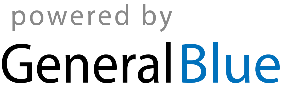 May 5	Arrival DayMay 26	Independence DayJun 28	Eid Ul AdhaJul 3	CARICOM DayAug 1	Emancipation DaySep 27	Youman NabiNov 12	DeepavaliNov 13	DeepavaliDec 25	Christmas DayDec 26	Boxing Day